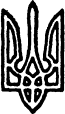 МІНІСТЕРСТВО ОСВІТИ І НАУКИ УКРАЇНИ ОДЕСЬКИЙ ДЕРЖАВНИЙ АГРАРНИЙ УНІВЕРСИТЕТНАКАЗ №164 	м. Одеса	“_30_”_липня 	2019 р.Про встановлення вартості навчанняза договорами у 2019 / 2020 н.р. в аспірантуріВідповідно до Закону України «Про вищу освіту» від 01.07.2014р. №1556 - VII, Постанови КМУ « Про затвердження переліку платних послуг, які можуть надаватися навчальними закладами, іншими установами та закладами системи освіти, що належать до державної і комунальної форми власності» від 27.08.10р. № 796 із змінами та доповненнями та наказу Міністерства освіти і науки України, Міністерства економіки України, Міністерства фінансів України «Про затвердження порядків надання платних послуг державними та комунальними навчальними закладами» від 23.07.2010 року№736/902/758 та згідно розрахунків витратН А К А З У Ю :Встановити оплату за навчання в аспірантурі для:Підготовки здобувачів вищої освіти ступеня доктора філософії 2019 року прийому, понад державне замовлення, з відривом від виробництва (денноїформи навчання) за 1 рік навчання на такі спеціальності в сумі:212 «Ветеринарна гігієна, санітарія і експертиза» - 21500 грн.-	073 « Менеджмент», - 19000,00 грн.201 «Агрономія», 204 «Технологія виробництва та переробки продукції тваринництва» - 17950, 00 грнПідготовки здобувачів вищої освіти ступеня доктора філософії 2019 року прийому, понад державне замовлення, без відриву від виробництва (заочної форми навчання) за 1 рік навчання на такі спеціальності в сумі:212 «Ветеринарна гігієна, санітарія і експертиза» - 16000,00 грн.- 073 « Менеджмент», - 14250,00 грн.- 201 «Агрономія»,204 «Технологія виробництва та переробки продукції тваринництва» - 13500, 00 грнКонтроль за виконанням цього наказу залишаю за собою.Ректор	М.М. БрошковЗаступник головного бухгалтера	А.С.БучкоПідготувала Бойченко О.Б.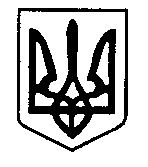 МІНІСТЕРСТВО ОСВІТИ І НАУКИ УКРАЇНИОДЕСЬКИЙ ДЕРЖАВНИЙ АГРАРНИЙ УНІВЕРСИТЕТНАКАЗ30  жовтня  2019 року                     м. ОДЕСА		№ 353-заг.     Про встановлення  вартості  навчання  за договорами у 2019 / 2020 н.р. в аспірантурі     Відповідно до Закону України  «Про вищу освіту» від 01.07.2014р. №1556 - VII,  Постанови КМУ « Про затвердження переліку платних послуг, які можуть надаватися навчальними закладами, іншими установами та закладами системи освіти, що належать до державної і комунальної форми власності» від 27.08.10р. № 796 із змінами та доповненнями  та наказу Міністерства освіти і науки України, Міністерства економіки України, Міністерства фінансів України «Про затвердження порядків надання платних послуг державними та комунальними навчальними закладами» від 23.07.2010 року№736/902/758 та згідно розрахунків витратН А К А З У Ю :Встановити  оплату за навчання в аспірантурі для:Підготовки здобувачів вищої освіти ступеня доктора філософії 2019 року прийому, понад державне замовлення, з відривом від виробництва (денної форми навчання)  за 1 рік навчання  на такі спеціальності в сумі:-   211 «Ветеринарна  медицина»  - 21500,00  грн.Підготовки здобувачів вищої освіти ступеня доктора філософії 2019 року прийому, понад державне замовлення, без відриву від виробництва  (заочної форми навчання) за 1 рік навчання  на такі спеціальності в сумі:-  211 «Ветеринарна гігієна, санітарія і експертиза»  - 16000,00 грн.Контроль за  виконанням цього наказу  залишаю за собою.Ректор									М. М. БрошковПроект наказу вносить:Начальник планово-фінансового відділу____________ М. І. Душак“Узгоджено”Проректор з наукової роботи_____________О.В.ДанчукГоловний бухгалтер________П. М. ІваненкоЮрисконсульт____________ К. Б. Марченко